Glenelg Football Club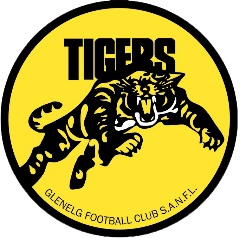 Picket Order Complete the below form to purchase picket/s around Glenelg Oval. Return via - Post: PO Box 72, Glenelg SA 5045 | Email: reception@glenelgfc.com.au | In person: ACH Group Stadium, Brighton Road, Glenelg SA 5045 Contact DetailsPurchase Picket Plaque - $150
Payment Details
If you have any questions or require any assistance regarding this campaign, please call Glenelg Football Club on (08) 8294 5333. For further information on this campaign visit:
http://www.glenelgfc.com.au/the-club/picket-auction-a-saleName:Date:Phone:Email: ITEM NUMBER/PLAYERNAME ON PICKETPRICE TOTAL PRICE:$CREDIT CARD PAYMENTCREDIT CARD PAYMENTCREDIT CARD NAME : CREDIT CARD NAME : CREDIT CARD # : CREDIT CARD # : EXPIRY :               /CVV : CHEQUE PAYMENTS:GLENELG FOOTBALL CLUB